Памятка для учащихся по ДДТТВосемь основных правил безопасного поведения на дороге для пешеходов:1. Никогда не выбегайте на дорогу перед приближающимся автомобилем. Водитель не может остановить машину сразу.2. Выходите на проезжую часть, только убедившись в отсутствии приближающегося транспорта и слева, и справа.3. Очень опасен выход из-за стоящих у тротуара автомашин – они закрывают Вам обзор дороги. Сначала нужно выглянуть на дорогу и оценить обстановку на ней и только убедившись в безопасности переходите ее.4. При выходе из автобуса или троллейбуса не выбегайте из-за него на дорогу. Подождите, пока он отъедет и только потом, убедившись в отсутствии машин, переходите дорогу.5. При выходе из трамвая пройдите на тротуар, дойдите до ближайшего пешеходного перехода и перейдите проезжую часть.6. Не выбегайте на дорогу вне зоны пешеходного перехода – в этом месте водитель не ожидает пешеходов и не сможет мгновенно остановить автомобиль.7. Нельзя выезжать на проезжую часть на скейтах и роликовых коньках.8. Опасно играть в мяч и другие игры рядом с проезжей частью. Лучше это делать во дворе или на детской площадке.Пять основных правил для велосипедистов:1. Нельзя выезжать на проезжую часть на велосипедах детям до 14 лет.2. Детям старше 14 лет и знающим Правила дорожного движения можно ездить на велосипеде на расстоянии не более 1 метра от тротуара.3. Нельзя перевозить пассажиров на раме или на багажнике.4. Нельзя делать разворот и левый поворот на дороге с двусторонним движением и трамвайным полотном на середине проезжей части.5. По пешеходному переходу нужно двигаться только пешком, ведя велосипед за руль.Запомните, что от несчастного случая вы убережёте себя только безукоризненным соблюдением Правил дорожного движения. Всегда помните, что знание и соблюдение Правил дорожного движения — гарантия безопасности вашей жизни.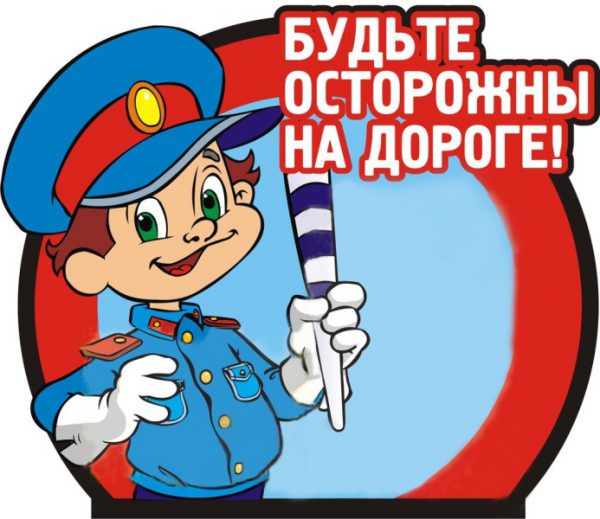 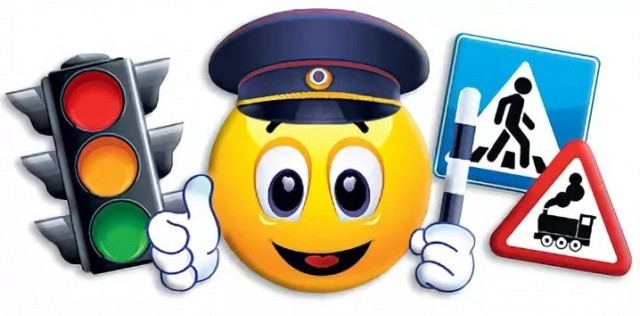 